AP English Language Study Guide: Station Eleven by Emily St. John MandelName: __________________________________________________“An audacious, darkly glittering novel set in the eerie days of civilization's collapse, Station Eleven tells the spellbinding story of a Hollywood star, his would-be savior, and a nomadic group of actors roaming the scattered outposts of the Great Lakes region, risking everything for art and humanity.” Pre-Reading
Essential QuestionsDefine “humanity.”Why is art important?If all technology crashed (ALL), what would you miss the most? Why? Discuss Epigraph“The bright side of the planet moves toward darkness
And the cities are falling asleep, each in its hour,
And for me, now as then, it is too much.
There is too much world.”   Czesław Miłosz from The Separate NotebooksDiscussion Questions

Section 1: “The Theater” (1-32)Discuss the situation (and the implications) of the following quote: “He felt extravagantly, guiltily alive” (11).






Discuss the effects of the repetition on pages 31 and 32. Create your own version of this section (fewer than 200 words).Reading Due DatesThe Dialectical Journal is due IN CLASS (not by midnight). It will form the basis of our discussion. Sections 1 & 2 (The Theater and A Midsummer Night’s Dream) pages 1 – 67									Due: _________________Sections 3 – 5 (I Prefer You with a Crown - Toronto) pages 71— 196									Due: _________________Sections 6 & 7 (The Airplanes and The Terminal) pages 199 – 280									Due: _________________Sections 8 & 9 (The Prophet and Station Eleven) pages 283 – end									Due: _________________TopicsA topic is an idea. A theme is a complete thought about that idea.i.e.: Love (topic) Love can conquer all. (theme)Here are some topics in the novel. You will be asked to write thematic sentences about these topics and prove your claims with rhetorical analysis.Death and SurvivalFaith and FateCivilizationMemoryArtHumanity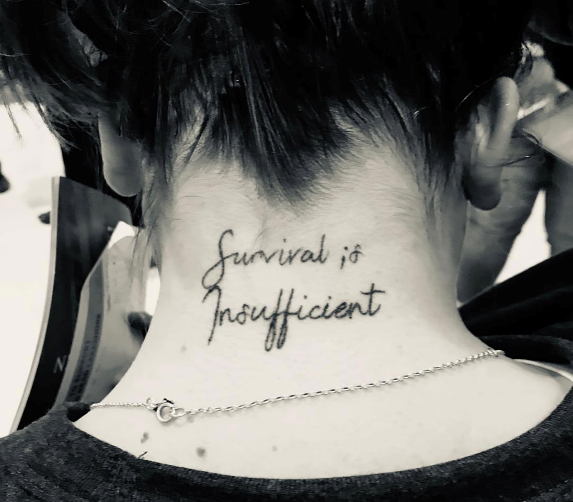 